CHILDREN’S‘CURIOUS CREATURES, WILD MINDS’ LIBRARY WRITING COMPETITION Entry Form	Open to children from grades 3-6Write a short story about your favourite curious creature, real or imaginary.There are lots prizes to be won!Name:	 Age:	 School:	 Class:	 Phone:	 Email:  	This competition managed by Inner West Libraries. Closes Friday 9 October 2020. Winners will be notified by Monday 19 October 2020.Extra forms, prize details, terms and conditions at www.innerwest.nsw.gov.au/BookWeek Completed entry forms can be submitted at any Inner West Library oremail to Library.Promotion@innerwest.nsw.gov.au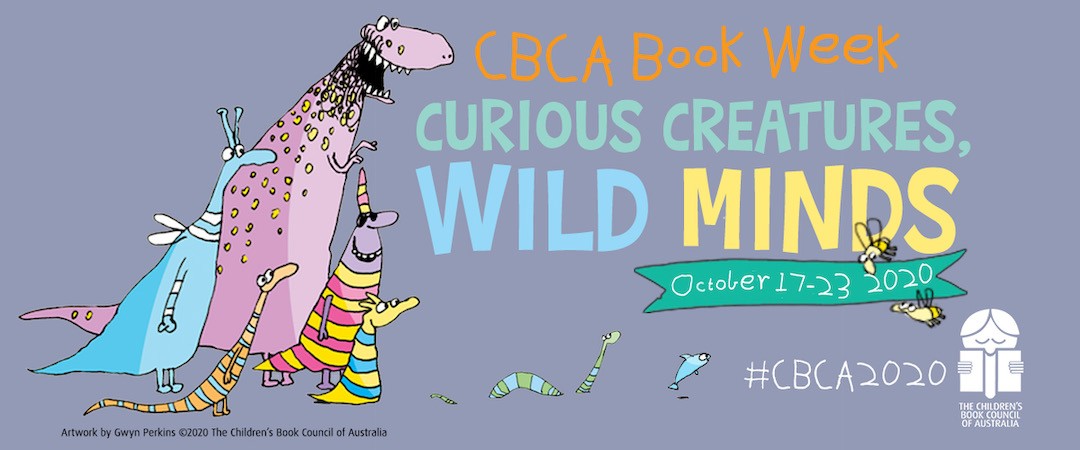 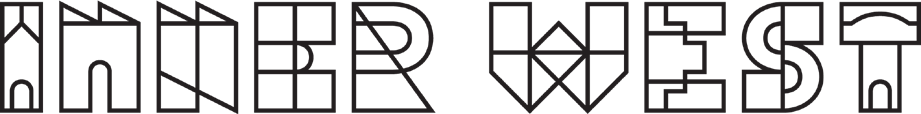 ‘CURIOUS CREATURES, WILD MINDS’ LIBRARY WRITING COMPETITIONWrite a short story about your favourite curious creature, real or imaginary.